KLASA V B  ( 22-25.06.2020 r.)TECHNIKA  Temat: Technika w krzyżówkach.Rozwiąż krzyżówkę. Hasłem jest nazwa przyrządu kreślarskiego służącego do powiększania                   i pomniejszania rysunków. 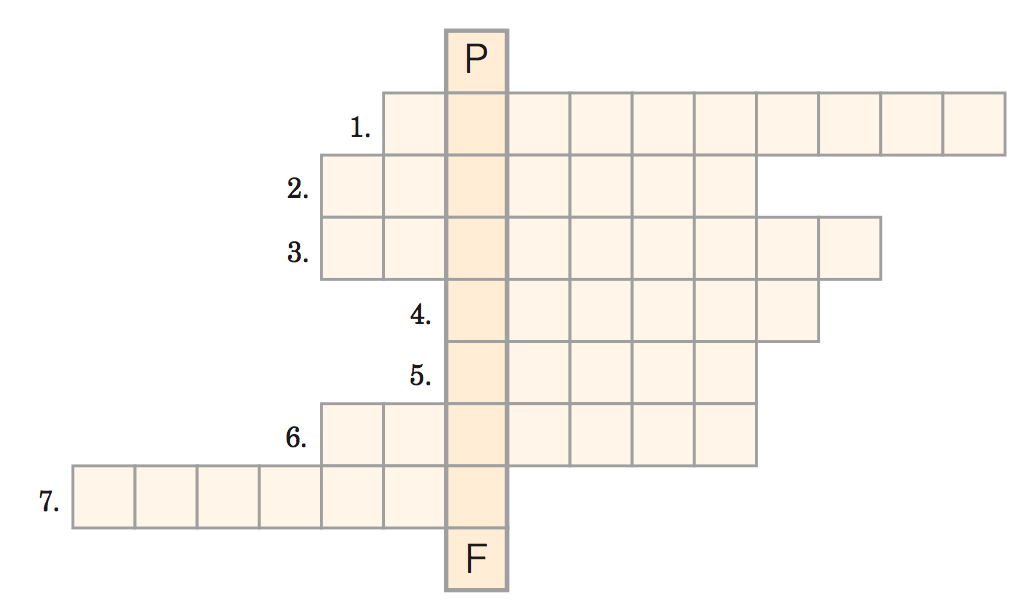 Służy do kreślenia linii tuszem.Używana jest do mierzenia i wykreślania linii prostych.Za jego pomocą można określić miarę kąta.Stosuje się go do szkicowania lub kreślenia.Zmazuje ślady ołówka.Za jego pomocą rysuje się okręgi lub odkłada długość odcinków.Przyrząd do rysowania linii pod kątem.Rozwiąż krzyżówkę, odczytaj hasło i wyjaśnij jego znaczenie. Uwaga, to trudne zadanie! Możesz poprosić o pomoc dorosłych.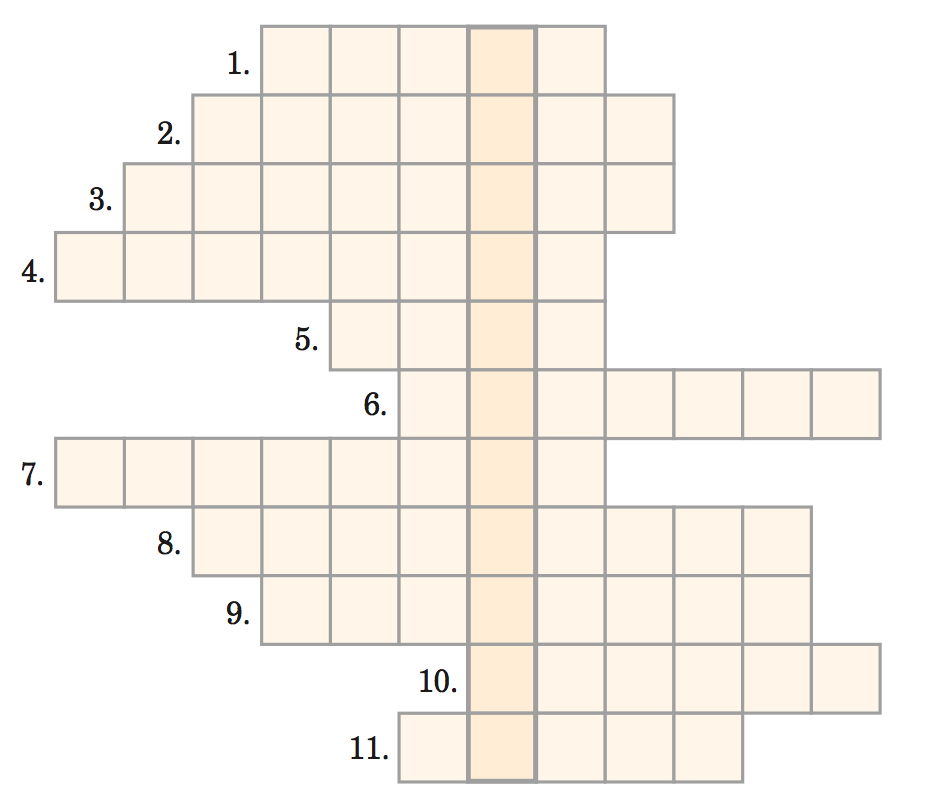 Biały napój. Należy go przechowywać w chłodnym miejscu.Kapusta … jest przechowywana w beczce.Przechowujemy je w zamrażalniku.Produkowana z mięsa, konserwowana przez wędzenie.Owoce w słoiku.Dary lasu, które mogą być marynowane w occie.Mięso w puszcze.Olej wytwarzany z rośliny o żółtych kwiatach.Chleb, bułki, obwarzanki, drożdżówki.Naturalny lub owocowy. Są w nim żywe kultury bakterii.… gryczana.Objaśnienie hasła: …………………………………………………………………………………………